Delamere School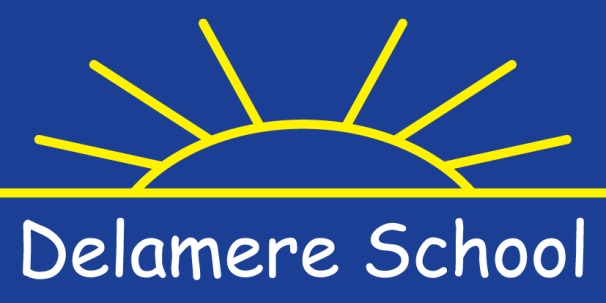 Irlam RoadFlixtonManchesterM41 6AP0161 747 5893Job Title: TA1 + SEN. Permanent post.Salary Scale: Band 3 £20,043 - £22,129 pro-rata (Term time only plus inset days). Actual salary £17,162-£18,949.Hours: 36.25 hours per weekStart Date: 1st September 2022 We are an Outstanding Special School seeking to appoint a TA1 to join our thriving school community. The purpose of the role would be to meet the holistic needs of children at Delamere under the direction of the teacher / senior staff in order to promote the inclusion and acceptance of all. This would include support for behavioural, medical and personal care needs alongside access to learning.  Applicants should:Share our commitment to our vision that “together we make a difference”;Be passionate about teaching and learning;Be able to form positive relationships with pupils, staff and parents;Have the drive, energy and passion to work in our school with a warm and caring manner.We can offer you:An ambitious, caring & inclusive school with a clear vision & the highest aspirations for all its children;A strong commitment to your continuing professional development including bespoke performance management to support you to fulfil your career ambitions;A forward-thinking environment where innovation and research are used to ensure our provision is the best it can be;A supportive, friendly & enthusiastic staff team;Highly competitive rates of pay;An experienced, dynamic, forward-thinking leadership team, committed to improving outcomes for pupils;A real opportunity to make a significant difference to the lives of our children;A school that cares for & nurtures every member of our school family, including staff, pupils and parentsAccess to range of Health & Wellbeing support including Physiotherapy, GP, mindfulness, online  gym, weight management & an active Staff Wellbeing Committee;Discounted gym membership;Cycle to work scheme;Large on-site car parkWe welcome applications from ethnic minority backgrounds.Delamere School is committed to safeguarding and promoting the welfare of children and young people. This commitment is reflected in our recruitment processes. This post is subject to an enhanced DBS disclosure.Information applicable to the role can be downloaded through the attachments linked to the advertisement. Application Forms only will be accepted.  Please return these to: sbm@delamere.trafford.sch.uk We strongly advise viewing our school website for more information about our outstanding school.   There will be an opportunity for interested candidates to visit the school on the morning of Thursday 9th June 2022.  Please request a visit by contacting the main school office, on:  admin@delamere.trafford.sch.uk or by ringing 01617475893.Closing date for applications is Monday 20th June 2022Shortlisting/Invitation to Interview: 21st June 2022Interviews: Tuesday 28th June 2022